Temat: Wykres funkcji liniowej - ćwiczeniaZadanie 1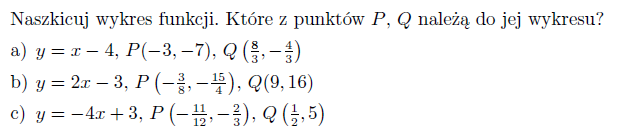 Zadanie 2Podaj punkt przecięcia wykresu funkcji z OYa) b) c) d)e) Zadania zrobione na lekcję online w piątek